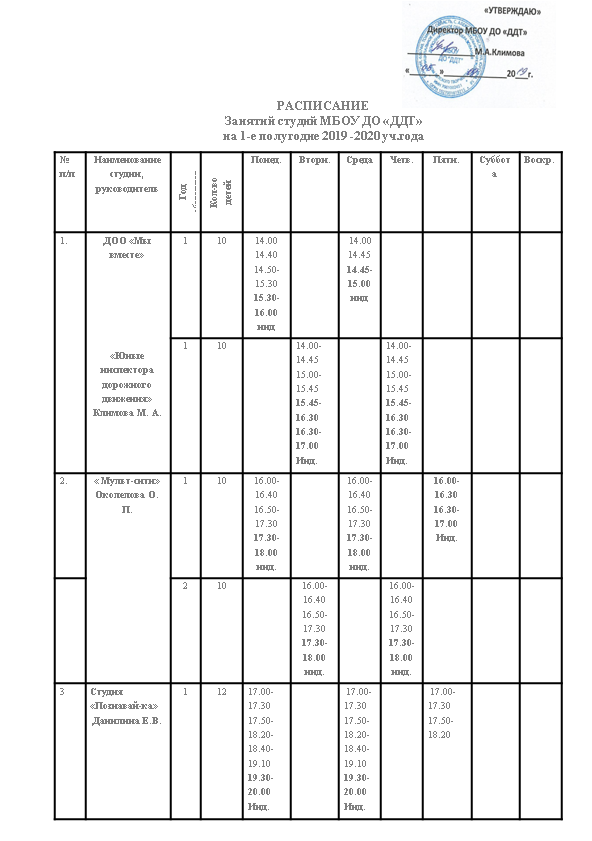 4Хореографическая студия  Чернышенко Татьяна Николаевна Хореографическая студия  Чернышенко Татьяна Николаевна 1 14 16.00-16.40 16.50-17.3017.30-18.00Инд.    4Хореографическая студия  Чернышенко Татьяна Николаевна Хореографическая студия  Чернышенко Татьяна Николаевна 1 1416.00-16.40 16.50-17.3017.00-17.30Инд.4Хореографическая студия  Чернышенко Татьяна Николаевна Хореографическая студия  Чернышенко Татьяна Николаевна 11216.00-16.40 16.50-17.3016.00-16.40 16.50-17.3017.30-18.00Инд.Хореографическая студия  Чернышенко Татьяна Николаевна Хореографическая студия  Чернышенко Татьяна Николаевна 11217.30-18.00Инд.17.30-18.00Инд.16.00-16.40 16.50-17.305Фольклорная студия «Забава»Гоношенко Лариса ЮрьевнаФольклорная студия «Забава»Гоношенко Лариса Юрьевна31014.00-14.40 14.50-15.3015.30-16.00Инд.  14.00-14.40 14.50-15.3015.30-16.00Инд.  15.00-15.4516.00-16.4516.45-17.00инд.15.00-15.4516.00-16.4516.45-17.00инд.5Фольклорная студия «Забава»Гоношенко Лариса ЮрьевнаФольклорная студия «Забава»Гоношенко Лариса Юрьевна2 1016.00-16.40 16.50-17.3017.30-18.00Инд. 16.00-16.40 16.50-17.3017.30-18.00Инд. 15.00-15.4516.00-16.4516.45-17.00инд.5Фольклорная студия «Забава»Гоношенко Лариса ЮрьевнаФольклорная студия «Забава»Гоношенко Лариса Юрьевна21513.00-13.4013.50-14.3014.30 - 15.00Инд.  11.00-11.40 11.50-12.3012.30-13.00Инд.  11.00-11.40 11.50-12.3012.30-13.00Инд.  5Фольклорная студия «Забава»Гоношенко Лариса ЮрьевнаФольклорная студия «Забава»Гоношенко Лариса Юрьевна31618.00-18.4018.50-19.3019.30-20.00инд.18.00-18.4018.50-19.3019.30-20.00инд.17.00-17.45 17.45-18.00инд.17.00-17.45 17.45-18.00инд.5Фольклорная студия «Забава»Гоношенко Лариса ЮрьевнаФольклорная студия «Забава»Гоношенко Лариса Юрьевна1817.00-17.40 17.50-18.3018.3019.00инд. 13.00-13.40 13.50-14.3014.3015.00инд.13.00-13.40 13.50-14.3014.3015.00инд.5Фольклорная студия «Забава»Гоношенко Лариса ЮрьевнаФольклорная студия «Забава»Гоношенко Лариса Юрьевна6Вокальная студия «Капель»Владыко Ольга ИвановнаВокальная студия «Капель»Владыко Ольга Ивановна2814.00-14.3014.30-15.10 15.20-16.00    14.00-14.3014.30-15.10 15.20-16.00     14.00-14.3014.30-15.10 15.20-16.00   6Вокальная студия «Капель»Владыко Ольга ИвановнаВокальная студия «Капель»Владыко Ольга Ивановна2816.00-16.4016.50-17.30  17.00-17.3017.30-18.00инд. 16.00-16.4016.50-17.30  17.00-17.3017.30-18.15инд.  16.00-16.4016.50-17.30  17.00-17.3017.30-18.15инд.  6Вокальная студия «Капель»Владыко Ольга ИвановнаВокальная студия «Капель»Владыко Ольга Ивановна1818.00-18.40-18.50 – 19.3018.00-18.40-18.50 – 19.3015.30-16.15 16.15-17.00инд 6Вокальная студия «Капель»Владыко Ольга ИвановнаВокальная студия «Капель»Владыко Ольга Ивановна314  18.15-19.00инд  18.15-19.00инд15.30-16.00инд16.00-16.4016.50-17.3017.30-18.0013.00-13.30 инд. 13.45-14.3014.45-15.30Вокальная студия «Капель»Владыко Ольга ИвановнаВокальная студия «Капель»Владыко Ольга Ивановна21314.00-14.4014.50-15.3011.00-11.4011.50-12.3012.30-13.00инд.8.Студия «Мастер декора»Полянина Наталья ЛеонидовнаСтудия «Мастер декора»Полянина Наталья Леонидовна11214.00-14.30 инд.14.30-15.10,15.20-16.0014.00-14.30инд.14.30-15.10,15.20-16.008.Студия «Мастер декора»Полянина Наталья ЛеонидовнаСтудия «Мастер декора»Полянина Наталья Леонидовна113 16.00-16.40,16.50-17.3017.35-18.00 Инд.  16.00-16.40,16.50-17.3017.35-18.00 Инд. 9Студия «Сувенир»лепкаПолянина Наталья ЛеонидовнаСтудия «Сувенир»лепкаПолянина Наталья Леонидовна11214.00-14.30 инд.14.30-15.1015.20-16.00  14.00-14.30 инд.14.30-15.1015.20-16.00 14.00-14.30 инд.14.30-15.1015.20-16.009Студия «Сувенир»лепкаПолянина Наталья ЛеонидовнаСтудия «Сувенир»лепкаПолянина Наталья Леонидовна212 16.00-16.40 16.50-17.3017.30-18.00 инд.  10.00-10.30 инд. 10.30-11.10 11.20-12.009Студия «Сувенир»лепкаПолянина Наталья ЛеонидовнаСтудия «Сувенир»лепкаПолянина Наталья Леонидовна11216.00-16.40 16.50-17.3017.30-18.00 инд.16.00-16.40 16.50-17.3017.30-18.00 инд. 12.00-12.40 12.50-13.3013.30-14.00Инд.1010Студия «Коллекция идей»Марьясова Ольга Сергеевна1815.30-16.00 инд.15.30-16.00 инд.15.30-16.00 инд. 10.00-10.3010.30-11.00 инд. 11.15-12.00 12.15-13.001010Студия «Коллекция идей»Марьясова Ольга Сергеевна1817.30-18.1018.20-19.0013.00-13.30 инд. 13.45-14.3014.45-15.30 1010Студия «Коллекция идей»Марьясова Ольга Сергеевна2816.00-16.4016.50-17.3016.00-16.4016.50-17.3012.30-13.1513.30-14.1514.30-15.00 инд. 12.30-13.1513.30-14.1514.30-15.00 инд. 1010Студия «Коллекция идей»Марьясова Ольга Сергеевна28 16.00-16.4016.50-17.30 10.00-10.30 инд. 10.45-11.30 11.45-12.30 10.00-10.30 инд. 10.45-11.30 11.45-12.301010Студия «Коллекция идей»Марьясова Ольга Сергеевна2817.30-18.00инд17.30-18.00инд15.00-15.4516.00-16.4516.45-17.00инд.15.00-15.4516.00-16.4516.45-17.00инд. 15.30-16.1016.20-17.001111Студия бисероплетения«Чудесное мгновение»Сульженко Любовь Егоровна28 14.00-14.4014.50-15.3015.30-16.00инд.  11.00-11.4011.50-12.3012.30-13.00инд.11.00-11.4011.50-12.3012.30-13.00инд.1111Студия бисероплетения«Чудесное мгновение»Сульженко Любовь Егоровна2814.00-14.4014.50-15.3015.30-16.00инд.  14.00-14.4014.50-15.3015.30-16.00инд.  11.00-11.4011.50-12.3012.30-13.00инд.1111Студия бисероплетения«Чудесное мгновение»Сульженко Любовь Егоровна2816.00-16.4016.50-17.3017.30-18.00инд.  16.00-16.4016.50-17.3017.30-18.00инд.  16.00-16.4016.50-17.3017.30-18.00инд.  1111Студия бисероплетения«Чудесное мгновение»Сульженко Любовь Егоровна 2810.00-10.3010.30-11.00 инд. (ОВЗ)10.00-10.3010.30-11.00 инд. (ОВЗ)10.00-10.3010.30-11.00 инд.(ОВЗ) 13.00-13.4013.50-14.3014.30-15.00инд1212Студия «Волшебная петелька»  Сульженко Любовь Егоровна1913.00-13.4013.50-14.3014.30-15.00инд  13.00-13.4013.50-14.3014.30-15.00инд  15.00-15.4015.50-16.3016.30-17.00инд 1313Студия «Сундучок мастерицы»Полянина Юлия Валерьевна1914.00-14.40 14.50-15.30 15.30-16.00 инд. 16.00-16.30инд.14.00-14.40 14.50-15.30 15.30-16.00 инд. 16.00-16.30инд.14.00-14.40 14.50-15.30  1313Студия «Сундучок мастерицы»Полянина Юлия Валерьевна11016.30-17.00инд.16.30-17.00инд.14.00-14.4014.50-15.3014.00-14.4014.50-15.30 15.45- 16.30 16.30-17.00 инд. 14.00-14.4014.50-15.30 15.45- 16.30 16.30-17.00 инд. 1313Студия «Сундучок мастерицы»Полянина Юлия Валерьевна11114.00-14.4014.50-15.3015.30-16.00 инд. 16.00-16.30инд.15.30-16.1016.20- 17.001313Студия «Сундучок мастерицы»Полянина Юлия Валерьевна11116.30-17.00инд15.30-16.1016.20-17.0011.00-11.4011.50-12.30 12.45- 13.30 13.30-14.00 инд.11.00-11.4011.50-12.30 12.45- 13.30 13.30-14.00 инд.1414Студия «Юный эколог»Устинова Татьяна Павловна11214.00-14.30 инд.14.30-15.10 15.20-16.0014.00-14.40 14.50-15.30 15.30-16.00 инд.1414Студия «Юный эколог»Устинова Татьяна Павловна21214.00-14.30 инд.14.30-15.10 15.20-16.00  14.00-14.30 инд.14.30-15.10 15.20-16.00  10.00-10.3010.30-11.00инд. 11.15-12.0012.15-13.0013.0013.3013.30-14.00 Практ.деят-ть1414Студия «Юный эколог»Устинова Татьяна Павловна112 14.00-14.30 инд.14.30-15.10 15.20-16.00  10.00-10.3010.30-11.00инд. 11.15-12.0012.15-13.001515Оборонно-спортивный клуб «Феникс»Жданов Николай ГеоргиевичМАОУСОШ №111114.00-14.4515.00-15.4515.45-16.00инд.14.00-14.4515.00-15.4515.45-16.00инд.14.00-14.4515.00-15.4515.45-16.00инд.14.00-14.4515.00-15.4515.45-16.00инд.11.00-11.4512.00-12.451515Оборонно-спортивный клуб «Феникс»Жданов Николай ГеоргиевичМАОУСОШ №111016.00-16.4517.00-17.4517.45-18.00инд.16.00-16.4517.00-17.4517.45-18.00инд.16.00-16.4517.00-17.4517.45-18.00инд. 16.00-16.4517.00-17.4517.45-18.00инд. 13.00-13.4514.00-14.45 инд.1515Оборонно-спортивный клуб «Феникс»Жданов Николай ГеоргиевичМАОУСОШ №111218.00-18.4519.00-19.4519.45-20.00инд.18.00-18.4519.00-19.4519.45-20.00инд.18.00-18.4519.00-19.4519.45-20.00инд. 18.00-18.4519.00-19.4519.45-20.00инд. 15.00-15.4516.00-16.45 инд. 1515Оборонно-спортивный клуб «Феникс»Жданов Николай ГеоргиевичМАОУСОШ №111217.00-17.4518.00-18.4517.00-17.4518.00-18.4517.00-17.4518.00-18.3018.30-19.00инд1515Оборонно-спортивный клуб «Феникс»Жданов Николай ГеоргиевичМАОУСОШ №111419.00-19.4519.45-20.00 инд.20.00-20.30инд  19.00-19.4519.45-20.0020.00-20.301616«Самбо »  Абукаров Алфред ДжаферовичСОК « Обь»МБОУ ДО «ДДТ»11519.00-19.40 19.50-20.30 19.00-19.40 19.50-20.3018.30-19.15 19.15 -20.00инд. 18.30-19.15 19.15 -20.00инд. 1616«Самбо »  Абукаров Алфред ДжаферовичСОК « Обь»МБОУ ДО «ДДТ»21111.00-11.3011.40-12.3011.00-11.3011.40-12.3017.00-17.45 17.45-18.30инд.17.00-17.45 17.45-18.30инд.1616«Самбо »  Абукаров Алфред ДжаферовичСОК « Обь»МБОУ ДО «ДДТ»1717ОФП  Абукаров Алфред ДжаферовичСОК « Обь»1 1518.30-19.10 19.20-20.0018.30-19.10 19.20-20.0018.30-19.10 19.20-20.001717ОФП  Абукаров Алфред ДжаферовичСОК « Обь»1 1011.00-11.4011.50-12.3011.00-11.4011.50-12.3011.00-11.4011.50-12.301717ОФП  Абукаров Алфред ДжаферовичСОК « Обь» 11515.00-15.4015.50-16.3016.30-17.1517.15-18.00инд.2020Студия нетрадиционного рисования «Мир красок»Чернышенко Татьяна Николаевна11213 00-13.40   13.50-14.30  13 .00-13.40   13.50-14.3014.30-15.00Инд.  13 .00-13.40   13.50-14.3014.30-15.00Инд. 2020Студия нетрадиционного рисования «Мир красок»Чернышенко Татьяна Николаевна11214.40-15.20Инд. 14.00-14.4014.50-15.3015.30-16.00Инд.13.3014.1014.20-15.00 13.3014.1014.20-15.00 2020Студия нетрадиционного рисования «Мир красок»Чернышенко Татьяна Николаевна11215 .30-16.00инд14.00-14.4014.50-15.3015.30-16.00Инд. 15.00-15.4015.50-16.30 15.00-15.4015.50-16.302121«Ментальная математика»Данилина Елена Владимировна112 15.00-15.4015.50-16.30 15.00-15.4015.50-16.3014.00-14.4014.50-15.3014.00-14.4014.50-15.302121«Ментальная математика»Данилина Елена Владимировна21215.00-15.4015.50-16.3015.00-15.4015.50-16.30